Bethel Education Foundation Scholarship 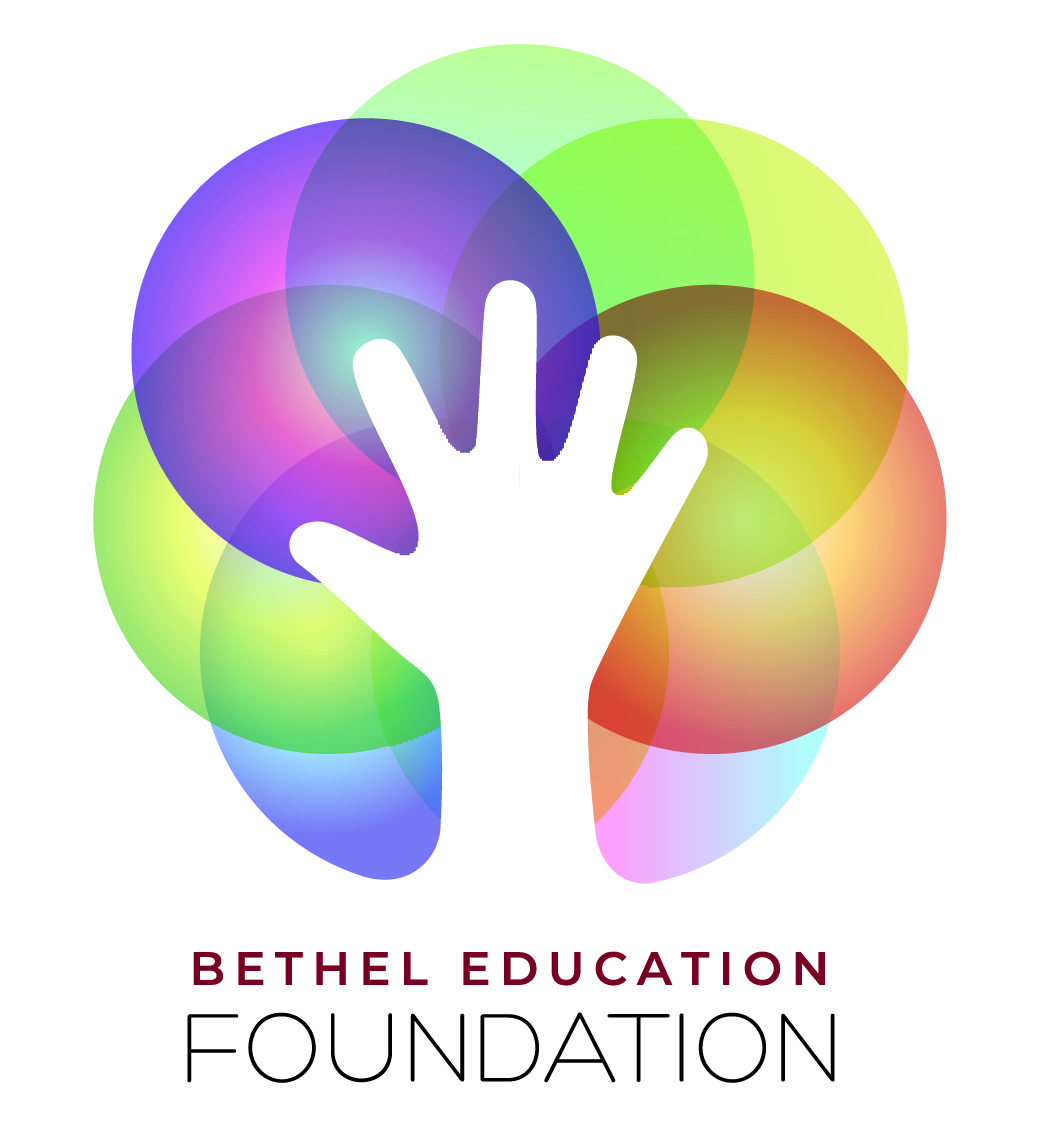 PO Box 92, Bethel, CT  06801 | www.betheledfoundation.org | betheledfoundation@yahoo.comApplications must be submitted by email as a Word Document to betheledfoundation@yahoo.com no later than April 1st.  Applications undergo a blind-review by our Scholarship Committee (names and addresses are removed).
This scholarship is open to graduating seniors planning to attend an accredited 4-year college/university on a full-time basis in the Fal.APPLICANT INFORMATION:PARENT/GUARDIAN INFORMATION:COLLEGE/UNIVERSITY:FINANCIAL AID/SCHOLARSHIPS: 
Have you received any financial aid or other scholarships, etc?  If so, please state the amount:How do you plan to finance the remainder of the cost of your higher education?      EMPLOYMENT HISTORY:Employment plans for this summer:       List any honors and achievements:      List any clubs or extra-curricular activities you have participated in:      List any community service activities you have participated in:      Personal Statement – Please use the following two pages to explain why you feel you deserve to be awarded the Bethel Education Foundation Scholarship.  (1,500 word limit)Please refer to the required criteria, state your financial need and include any other relevant information that you would like the scholarship committee to know, such as any special circumstances.  Applications are subject to a blind-review; please refrain from stating your name in the essay.Date:      Name of Applicant:      Class of:      Address:      	Bethel, CT 06801Address:      	Bethel, CT 06801Student’s Email:      Phone:      High School:      Father’s Occupation:      Mother’s Occupation:      Number of siblings who will also be attending an institution of higher learning next year:   Number of siblings who will also be attending an institution of higher learning next year:   College/University you plan to attend:      College/University you plan to attend:      Have you been accepted?  Yes   No decision yet  Expected Cost of Tuition: $     Other Expected Costs: $        (Ex: Room/Board, Books)Scholarships/Grants:Loans:Work Study:Name of employerDates 	Hours per week